OBJETIVOO presente manual descreve as etapas da solicitação e emissão de empenhos referentes à compra de materiais realizadas por meio de pregão eletrônico tradicional (sem ser SRP) no âmbito da UFPB. PÚBLICO ALVOUnidades gestoras da UASG 153065.GLOSSÁRIO DE TERMOS E SIGLASEmpenho – É o primeiro estágio da despesa, conceituado como sendo o ato emanado de autoridade competente (ordenador de despesas). É efetuado contabilmente e registrado no sistema SIAFI, utilizando-se o documento Nota de Empenho, que se destina a registrar o comprometimento de despesa orçamentária, obedecidos os limites estritamente legais, bem como os casos em que se faça necessário o reforço ou a anulação desse compromisso.  O empenho da despesa poderá ser ordinário, por estimativa e global.Empenho Ordinário – Aquele que se destina a atender despesa de valor fixo e previamente determinado, cujo pagamento deva ocorrer de uma só vez (é o tipo de empenho mais comum para materiais). Empenho Global –  Aquele utilizado para despesas contratuais ou outras de valor determinado, sujeitas a parcelamento, como, por exemplo, os compromissos decorrentes de aluguéis.Empenho Estimativo –  Aquele utilizado para as despesas cujo montante não se pode determinar previamente, tais como serviços de fornecimento de água e energia elétrica, aquisição de ração, combustíveis e lubrificantes e outros.NE – Nota de Empenho. PRA – Pró-Reitoria de Administração. SIPAC – Sistema Integrado de Patrimônio, Administração e Contratos.SRP – Sistema de Registro de Preços. Consiste em um conjunto de procedimentos para registro formal de preços de produtos, ou de prestação de serviços, para contratações futuras.UASG – Unidade Administrativa de Serviços Gerais.Unidade Solicitante/ Demandante/ Requisitante – Unidade da UFPB que tenha demandado a solicitação do material, sendo responsável pelo acompanhamento da execução do objeto.LEGISLAÇÃO APLICADA E DOCUMENTOS DE REFERÊNCIALei nº 4.320/1964 - Estatui Normas Gerais de Direito Financeiro para elaboração e controle dos orçamentos e balanços da União, dos Estados, dos Municípios e do Distrito Federal.Decreto nº 64.752/1969 - Estabelece normas para a movimentação e utilização de créditos orçamentários e adicionais e dá outras providências.Manuais do Portal de Compras do Governo Federal.Manuais SIPAC.INFORMAÇÕES GERAISO empenho poderá ser reforçado, quando o valor empenhado for insuficiente para atender à despesa a ser realizada.Caso o valor do empenho exceda o montante da despesa realizada, o empenho deverá ser anulado parcialmente.  O empenho será anulado totalmente, quando o objeto do contrato não tiver sido cumprido, ou ainda, no caso de ter sido emitido incorretamente.PROCEDIMENTOS NECESSÁRIOSPasso a Passo do Processo: Emissão de empenho através de pregão eletrônico tradicional.FORMULÁRIOS E MODELOS CORRELATOSLista de requisitantes materiais – Disponível em: site da PRA.FLUXOGRAMA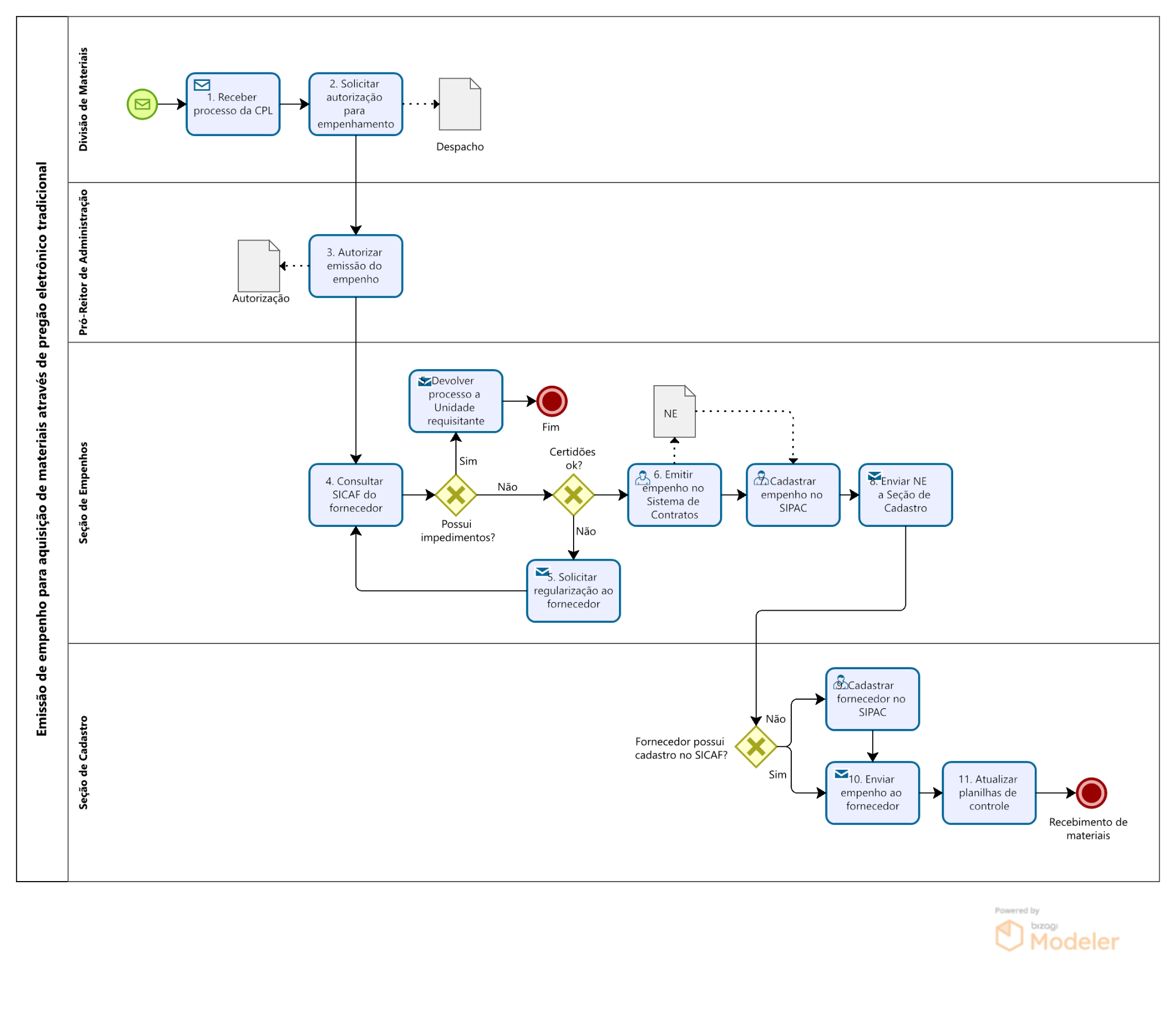 INDICADORESQuantidade de empenhos emitidos pelo setor.CONTATO Seção de Empenhos/DM/PRAE-mail: dm-empenhos@pra.ufpb.brTelefone: (83) 3216-7166CONTROLE DE REVISÃO 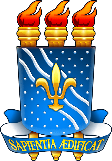 Universidade Federal da ParaíbaUniversidade Federal da ParaíbaProcedimento Operacional - POUnidade: Pró-Reitoria de AdministraçãoUnidade: Pró-Reitoria de AdministraçãoUnidade: Pró-Reitoria de AdministraçãoUnidade: Pró-Reitoria de AdministraçãoProcesso: Emissão de empenho para aquisição de materiais através de pregão eletrônico tradicionalProcesso: Emissão de empenho para aquisição de materiais através de pregão eletrônico tradicionalProcesso: Emissão de empenho para aquisição de materiais através de pregão eletrônico tradicionalProcesso: Emissão de empenho para aquisição de materiais através de pregão eletrônico tradicionalIdentificação: PRA/DM/02Identificação: PRA/DM/02Versão: 00Nº de folhas: 05EtapaQuem Faz?O que faz?1Divisão de MaterialReceber no SIPAC o processo administrativo da CPL, contendo o resultado do pregão.2Divisão de MaterialSolicitar ao ordenador de despesas a ratificação da autorização, para emissão das notas de empenho.Enviar processo para o ordenador de despesas.3Pró-Reitor de AdministraçãoReceber processo.Ratificar a autorização para emissão das notas de empenho.Enviar processo para a Divisão de Material  (11.01.08.02.06).4Seção de empenhosReceber processo.Consultar no SICAF a regularidade fiscal, trabalhista e impedimentos do fornecedor.5Seção de empenhosCaso o fornecedor possua algum impedimento, devolver o processo à Unidade solicitante, informando que não é possível emitir o empenho devido ao impedimento. Nesse caso, o fluxo é encerrado.Caso o fornecedor esteja com certidões vencidas, solicitar, por e-mail, a regularização. Seguir para a etapa seguinte apenas depois da regularização.6Seção de empenhosCaso esteja tudo regular com o fornecedor, emitir empenho no Compras.gov/Módulo Sistema de Contratos.*Passo a passo no sistema AQUI.Recolher as assinaturas de autorização do empenho (gestor financeiro e ordenador de despesas).Preencher Planilha de Controle de Empenhos-DM com as informações do empenho emitido.7Seção de empenhosCadastrar empenho no SIPAC.Caminho: *Passo a passo no SIPAC AQUI.8Seção de empenhosEnviar, por e-mail, nota de empenho à Seção de Cadastro/PRA.9Seção de cadastroVerificar se o fornecedor possui cadastro no SIPAC.Caso sim, pular para a etapa seguinte (etapa 10).Caso contrário, cadastrar fornecedor no SIPAC.Caminho: Liquidação de Despesas e Caminho: *Passo a passo no SIPAC AQUI.Enviar, via e-mail, ao fornecedor as instruções de acesso ao SIPAC, informando login e senha de acesso.10Seção de cadastroEnviar empenho ao fornecedor via SIPAC, para que seja executada a entrega da mercadoria (prosseguir com o fluxo de recebimento e distribuição do material).Caminho: Liquidação de Despesas 11Seção de cadastroPreencher Planilha de Controle de Empenhos-DM com a data de envio ao fornecedor e observações (se houver).Preencher Planilha de Confirmação de Recebimento dos Empenhos com todos os campos pertinentes (fornecedor, e-mail, login, senha, empenho, data de envio).RevisãoDataHistórico das RevisõesItem(ns) Revisado(s)Revisado por0015/02/2023Revisão FinalTodosCibele Maria Botto Falcão; Sávia Rodrigues Martins Barros; e Laryssa Brilhante Catanduba01Elaborado por: Rebeca Honorato NeivaAprovado por: Márcio André Veras MachadoData: 28/02/2023